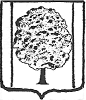 ПОСТАНОВЛЕНИЕ  ПРОЕКТАДМИНИСТРАЦИИ ПАРКОВСКОГО СЕЛЬСКОГО ПОСЕЛЕНИЯТИХОРЕЦКОГО РАЙОНАот _____________					                                           № ___посёлок ПарковыйО внесении изменения в постановление администрацииПарковского сельского поселения Тихорецкого районаот 30 апреля 2014 года № 165 «Об  утверждении Порядка работы с обращениями граждан в администрации Парковского сельского поселения  Тихорецкого района»На основании статьи 13 Федерального закона от 2 мая 2006 года  № 59-ФЗ                   «О порядке  рассмотрения обращений граждан Российской Федерации»                                     п о с т а н о в л я ю:1.Внести в   приложение к постановлению   администрации Парковскогосельского поселения  Тихорецкого района от 30 апреля 2014 года № 165 «Об утверждении Порядка работы с обращениями граждан в администрации  Парковского сельского поселения Тихорецкого района» (с изменениями от 16.04.2015 года №152  изменение, дополнив подпункт 3.7.9 пункта 3.7 раздела 3 абзацем вторым  следующего содержания:	«Отдельные категории граждан в случаях, предусмотренных законодательством Российской Федерации, пользуются правом на личный прием в первоочередном порядке.».2.Общему отделу   администрации Парковского сельского    поселения Тихорецкого района (Лукьянова) обеспечить обнародование  настоящего постановления в установленном порядке и разместить  на официальном сайте  администрации Парковского  сельского поселения Тихорецкого района в информационно- телекоммуникационной сети «Интернет».3.Постановление  вступает в силу со дня его  обнародования.Глава Парковского сельского  поселения Тихорецкого района 								       Н.Н.Агеев